Оценка конусности корневых каналов временных центральных и боковых резцов верхней челюстиИсследование нано-КТВведениеПо сравнению с постоянными зубами для временных зубов характерны незначительная толщина эмали и дентина, а также более низкий уровень минерализации твердых тканей, в результате чего кариозный процесс протекает активнее и быстрее [1,2*]. Вскоре после полного формирования корня включается механизм физиологической резорбции, который наряду с развитием зачатка постоянного зуба вызывает изменения в системе корневых каналов временного зуба.Неправильное лечение заболеваний пульпы зуба может быть причиной развития инфекционных очагов в челюстно-лицевой области и иметь негативные последствия для организма [3*]. Поскольку у маленьких детей иммунная система еще не полностью развита, а костномозговое пространство шире, риск распространения инфекции выше [4,5*].Учитывая перечисленные факторы, а также функциональную, морфологическую и эстетическую значимость поддержания здоровья временных зубов до периода их физиологической смены, особую важность и необходимость приобретает качественное и своевременное эндодонтическое лечение временных зубов.Знания детского стоматолога в области биологии и морфологии временных зубов, особенно корневых каналов, лежат в основе выбора надлежащих материалов и метода лечения и определяют успех лечения заболеваний пульпы во временных зубах [6*]. Важно иметь полное представление о трехмерных морфологических характеристиках системы корневых каналов и их изменениях во время подготовки корневого канала [7*]. Существуют варианты анатомии корневых каналов, которые могут привести к неэффективности лечения пульпы, особенно в случае ее некроза [6*].Анатомия и морфология постоянных зубов подробно описана в некоторых исследованиях [8,9*]. В отличие от анализа анатомии и морфологии постоянных зубов, количество работ по изучению временных зубов ограничено, и большинство из них проводились в области боковой группы [8-12*].  Исследование морфологии временных зубов включает изучение морфологии пульпарной камеры, корня зуба, корневых каналов, в том числе таких показателей как длина, диаметр корневых каналов в каждой группе зубов, а также их вариативность [11,13,14*].В приведенных в литературе исследованиях для оценки морфологии корня и корневых каналов во временных зубах использовались отбеливание, рентгенография, микроскоп, конусно-лучевая компьютерная томография (µCT) [10*]. Однако исследования диаметра корневых каналов с использованием нанокомпьютерной томографии (нано-КТ) в литературе отсутствуют. Нано-КТ представляет собой технологию трехмерной визуализации со сверхвысоким пространственным разрешением и является усовершенствованной технологией микро-КТ. Устройства нано-КТ, в которых используется источник нанофокального пятна (<400 нм), благодаря превосходному контрастному разрешению плоского детектора позволяют получить изображения с субмикрометровым разрешением и четко визуализировать структуры на клеточном уровне. Кроме того, процесс сбора данных очень стабилен, а по сравнению с микро-КТ процесс сканирования выполняется быстрее [15,16*].ЦельЦель исследования заключалась в оценке конусности корневых каналов центральных и боковых временных резцов верхней челюсти с использованием нано-КТ.Материалы и методыВ исследовании проводился анализ полученных с помощью нано-Кт изображений в области 9 центральных и 12 боковых временных зубов, включавший морфологию пульпарной камеры, конусность корневых каналов. На протяжении каждого миллиметра длины корневого канала фиксировались: максимальный и минимальный диаметр корневого канала, толщина внутреннего и наружного слоев дентина, окружность и степень резорбции корневых каналов. Полученные изображения были реконструированы с использованием программного обеспечения OnDemand3D.Сравнение верхней (D0-D5), средней (D5-D7) и апикальной (D7-D10) третей корневых каналов проводилось с помощью теста Краскела-Уоллиса. Для выявления статистически значимых различий использовался тест Данна для множественных сравнений.РезультатыИзображения центральных и боковых резцов верхней челюсти, полученные с помощью нано-компьютерной томографии, представлены на Рисунке 1.Рисунок 1. Изображения нано-КТ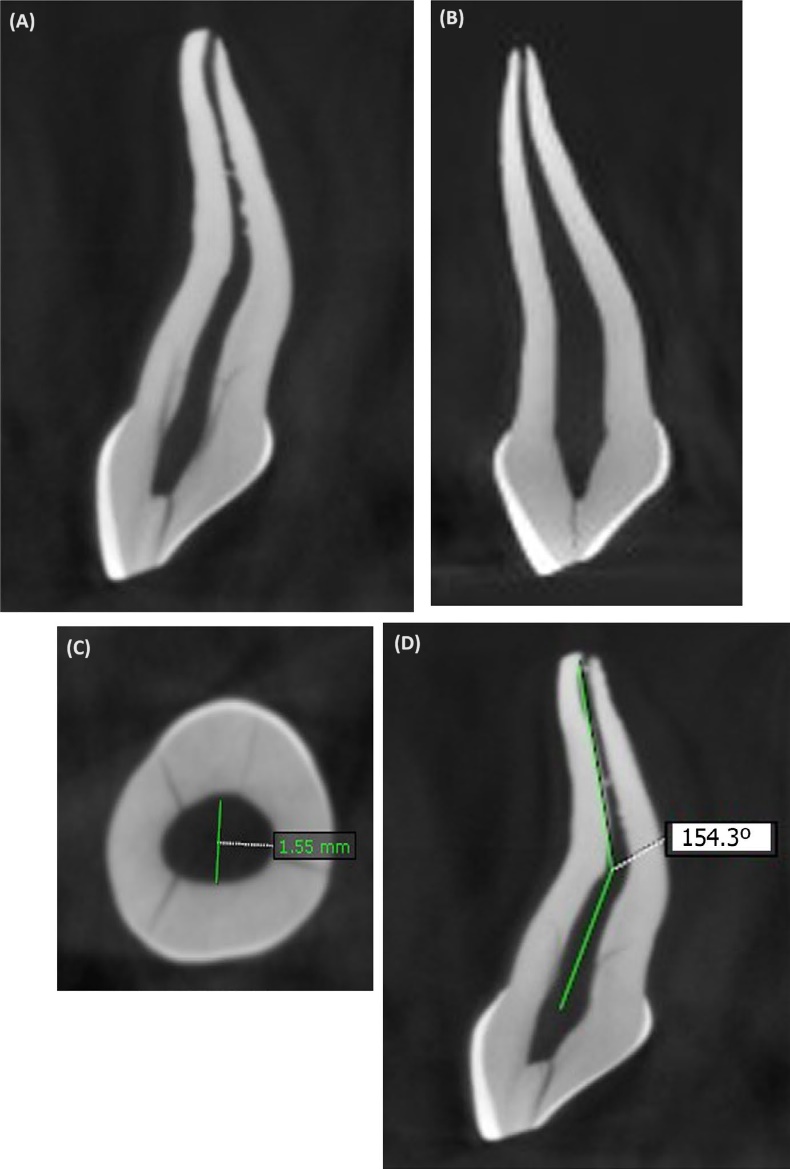 А – центральный резец верхней челюстиВ – боковой  резец верхней челюстиС – измерение диаметра корневого канала D – изгиб корня и корневого канала в резцахСредний диаметр корневых каналов центральных резцов верхней челюсти в области шейки D0 (0 мм) составлял 1,58 ± 0,24 мм, тогда как средний диаметр на расстоянии 12 мм от уровня шейки зуба составлял 0,18 ± 0,05 мм. Только у двух из исследованных зубов длина корневого канала была  более 10 мм (Таблица 1).Таблица 1. Диаметр корневых каналов временных центральных резцов верхней челюстиСредний диаметр корневых каналов боковых резцов верхней челюсти в области шейки D0 составлял 1,47 ± 0,13 мм, тогда как средний диаметр на расстоянии 12 мм от уровня шейки зуба составлял 0,19 ± 0,03 мм. У 9 из исследованных зубов длина корневого канала была более 10 мм (Таблица 2).Таблица 2. Диаметр корневых каналов временных боковых резцов верхней челюстиСредние значения диаметра корневых каналов центральных резцов верхней челюсти в точках D0 (0 мм), D5 (5 мм), D7 (7 мм) и D10 (10 мм) составили 1,58; 0,71; 0,43 и 0,36 мм, соответственно. Статистические медианы в точках D0, D5, D7 и D10 составляли 1,63; 0,68; 0,43 и 0,35 мм, соответственно. Выявлена статистически значимая разница между D0 и D5, D7, D10. Однако между D5 и D7, D5 и D10, D7 и D10 статистически значимая разница отсутствует.Средние значения диаметра корневых каналов боковых резцов верхней челюсти, полученные на уровнях D0 (0 мм), D5 (5 мм), D7 (7 мм) и D10 (10 мм), составили 1,47; 0,75; 0,50 и 0,33 мм, соответственно. Статистические медианы в точках D0, D5, D7 и D10 составляли 1,68; 0,76; 0,50 и 0,24 мм, соответственно. Выявлена статистически значимая разница значений между D0  и D5, D7, D10. Однако между D5 и D7, D5 и D10, D7 и D10 статистически значимая разница отсутствует.Средние значения площади корневого канала центрального резца верхней челюсти в области D0, D5, D7 и D10, составили 2,02; 0,43; 0,17 и 0,10 мм2, соответственно. Статистические медианы в точках D0, D5, D7 и D10 составляли 1,77; 0,46; 0,20 и 0,09 мм2, соответственно. По результатам Теста Данна статистически значимая разница между D5 и D7, D5 и D10, D7 и D10 отсутствует.Конусность центральных резцов верхней челюсти в области D0-D5, D5-D7 и D7-D10  составила 17%, 14% и 2% , соответственно. Минимальный  диаметр в области  D0-D5, D5- D7 и D7-D10  составил 0,71, 0,43 и 0,36 мм, соответственно,  максимальный диаметр составлял 1,58; 0,71 и 0,43 мм, соответственно (Рисунок 2А).Конусность боковых резцов верхней челюсти в области D0-D5, D5-D7 и D7-D10  составила 15%, 13% и 6%, соответственно. Минимальный диаметр в области D0-D5, D5-D7 и D7-D10  составил 0,75; 0,50 и 0,33 мм, соответственно, максимальный диаметр составлял  1,47; 0,75 и 0,50 мм, соответственно (Рисунок 2В).Рисунок 2. 3D-модели корневого канала центрального и бокового временных резцов верхней челюсти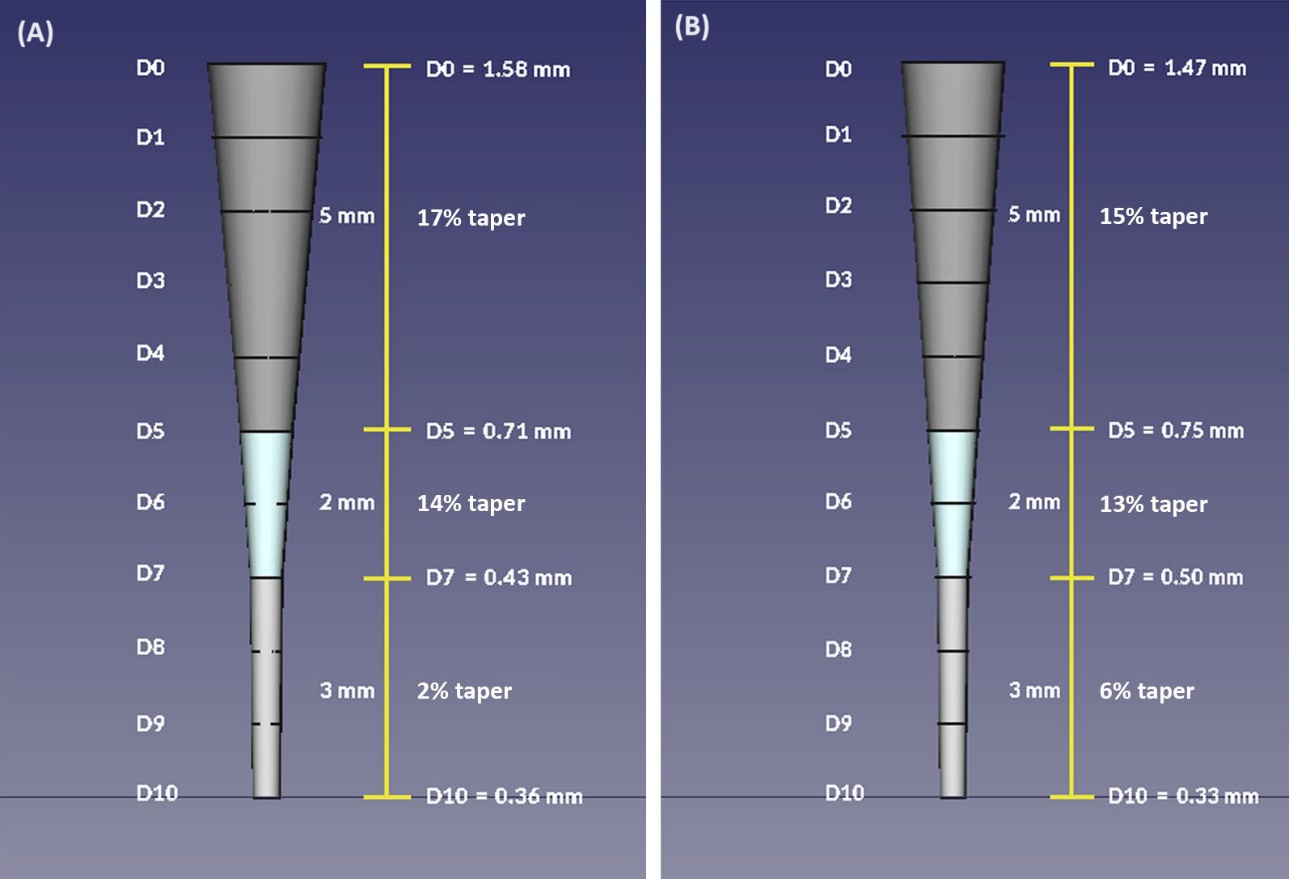 Визуализация конусности корневых каналов представлена на Рисунке 3.Рисунок 3. Реконструкция конусности корневого канала центрального (А) и бокового (В) временных резцов верхней челюсти (мм)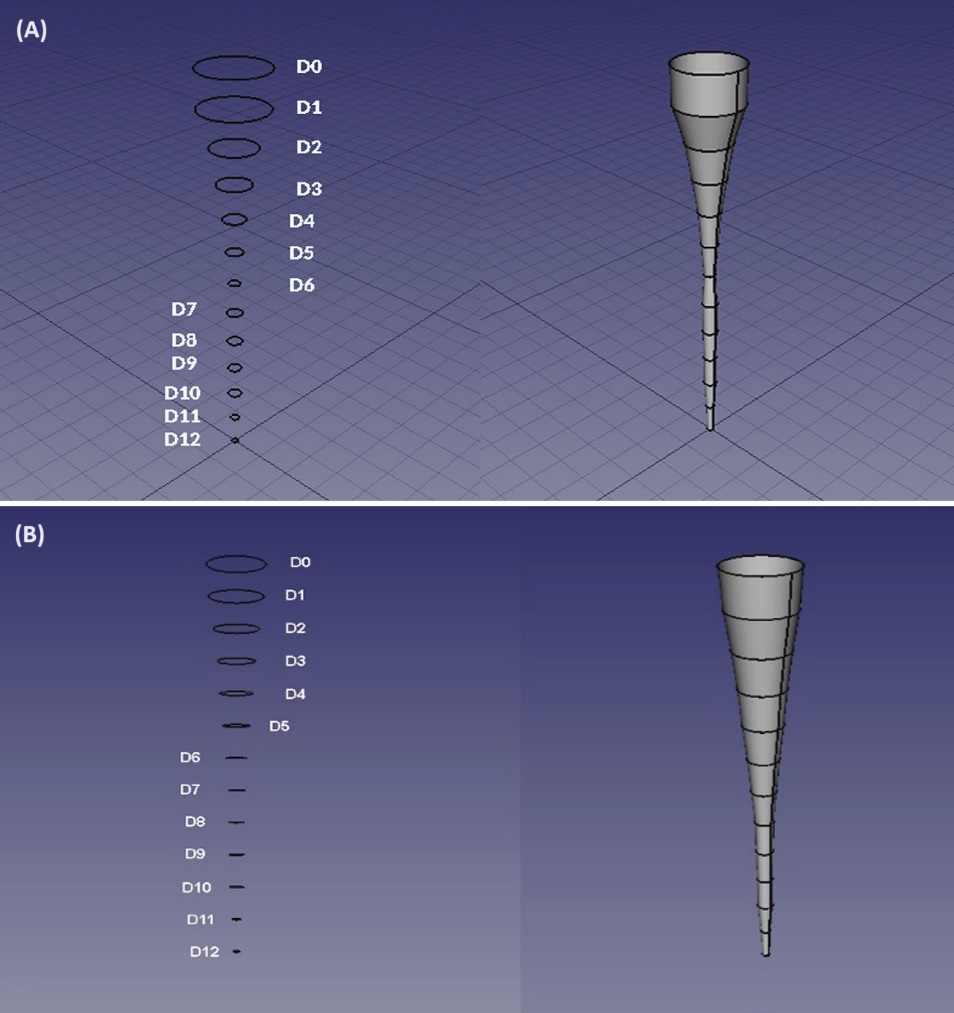 ВыводыЗнание подробной морфологии корневых каналов центральных и латеральных резцов верхней челюсти  позволяет повысить скорость, точность и эффективность эндодонтического лечения.*Указатели ссылок в квадратных скобках соответствуют списку литературы в первоисточнике.DNЗначениеСтандартное отклонение Min значениеMax значениеСреднее значениеD0 (0 мм)91.580.241.131.971.63D1 (1 мм)91.470.230.941.661.57D2 (2 мм)91.230.190.821.471.27D3 (3 мм)91.010.200.531.271.03D4 (4 мм)90.880.230.401.110.94D5 (5 мм)90.710.220.301.050.68D6 (6 мм)90.550.170.220.820.58D7 (7 мм)90.430.160.130.750.43D8 (8 мм)90.390.120.160.620.39D9 (9 мм)80.370.110.160.580.36D10 (10 мм)60.360.070.290.490.35D11 (11 мм)10.240.030.210.280.25D12 (12 мм)10.180.050.140.240.18DNЗначениеСтандартное отклонение Min значениеMax значениеСреднее значениеD0 (0 мм)121.470.131.211.681.50D1 (1 мм)121.470.120.261.731.43D2 (2 мм)121.210.101.061.381.21D3 (3 мм)121.040.120.871.331.0D4 (4 мм)120.860.100.731.010.85D5 (5 мм)120.750.050.680.870.76D6 (6 мм)120.620.040.570.700.63D7 (7 мм)120.500.030.420.550.50D8 (8 мм)120.440.060.350.570.44D9 (9 мм)120.420.060.300.500.40D10 (10 мм)90.330.030.260.370.24D11 (11 мм)60.230.050.170.290.23D12 (12 мм)30.190.030.170.230.19